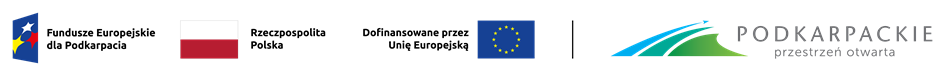 Brzyska, dnia 05.10.2023r.Ogłoszenie o konkursieKonkurs na wybór partnera do projektu w ramach programu regionalnego Fundusze Europejskie dla Podkarpacia 2021-2027 PRIORYTET 7/ FEPK.07 Działanie 7.12 Szkolnictwo ogólne. Ogłaszający konkurs:GMINA BRZYSKA38-212 Brzyska 1www.brzyska.plI. OGŁOSZENIE O KONKURSIENa podstawie ustawy z dnia 28 kwietnia 2022 r. o zasadach realizacji zadań finansowanych ze środków europejskich w perspektywie finansowej 2021–2027 (t.j. Dz.U.2022.1079); oraz regulaminu wyboru projektów w ramach programu regionalnego Fundusze Europejskie dla Podkarpacia 2021 – 2027 PRIORYTET 7 FEPK.07 Kapitał ludzki gotowy do zmian DZIAŁANIE 07.12  Szkolnictwo ogólne. Zamawiający GMINA BRZYSKA ogłasza otwarty nabór na partnera spoza sektora finansów publicznych do projektu w ramach programu regionalnego Fundusze Europejskie dla Podkarpacia 2021-2027 PRIORYTET 7/ FEPK.07 Działanie 7.12 Szkolnictwo ogólne. II. Planowany okres realizacji projektu Zgodny z wytycznymi naboru konkursuIII. CEL PARTNERSTWAPartnerstwo zawiązuje się w celu wspólnego przygotowania i realizacji projektu w  ramach programu regionalnego Fundusze Europejskie dla Podkarpacia 2021-2027 PRIORYTET 7/FEPK.07 Działanie 7.12 Szkolnictwo ogólne. Celem partnerstwa jest podjęcie wspólnych działań na rzecz przygotowania i realizacji projektu. Utworzenie kompleksowych programów rozwojowych, ukierunkowanych na podniesienie jakości edukacji oraz wzbogacenie oferty edukacyjnej szkół. IV. PODSTAWOWE INFORMACJE O PLANOWANYM PROJEKCIE Projekt będzie realizowany przez GMINA BRZYSKA Centrum Usług WspólnychDziałania przewidziane w projekcie:przygotowanie założeń systemu nauczania i programów nauczania w zakresie dostosowania ich do wymagań rynku pracy poprzez m.in.:
˗ współpracę z pracodawcami i otoczeniem społeczno-gospodarczym szkoły, 
- szkolenia i kursy dla uczniów prowadzące m.in. do nabywania, potwierdzania kompetencji i kwalifikacji,
− wsparcie uczniów w nabywaniu i rozwijaniu kompetencji kluczowych, społecznych i społeczno-emocjonalnych
− wsparcie uczniów w zwiększaniu wiedzy na temat klimatu oraz wspieranie rozwoju umiejętności i kompetencji ekologicznych
− podnoszenie kwalifikacji/kompetencji zawodowych nauczycieli, pracowników
dydaktycznych i kadry zarządzającej szkół (w tym w zakresie porozumiewania się
w języku ojczystym oraz świadomości i ekspresji kulturalnej), w tym z wykorzystaniem modelu szkoły ćwiczeń
− podnoszenie kwalifikacji lub kompetencji nauczycieli w zakresie kształcenia dzieci
ze specjalnymi potrzebami edukacyjnymi
− innowacyjne rozwiązania programowe, organizacyjne i metodyczne oraz eksperymenty pedagogiczne
− wizyty studyjne dla uczniów i nauczycieli
− wsparcie psychologiczno-pedagogiczne uczniów i nauczycieli
− włączenie rodziców w działalność szkoły
− wdrażanie programów dotyczących przeciwdziałania zjawiskom patologicznym w szkole (m.in. agresji, uzależnieniom, cyberprzemocy), w tym wsparcie psychologiczne i pedagogiczne dla dyskryminowanych uczniów oraz rodziców/opiekunów prawnych
− doposażenie/wyposażenie pracowni w brakujący sprzęt niezbędny do kształcenia na podstawie diagnozy sytuacji (diagnozy potrzeb) w danej szkole / placówceSzczegółowo opisany w dokumentacji naboru konkursu, tj. nabór nr FEPK. 7.12 Szkolnictwo ogólne - nabór nr FEPK.07.12-IP.01-004/23https://funduszeue.podkarpackie.pl/nabory-wnioskow/7-12-szkolnictwo-ogolne-nabor-nr-fepk-07-12-ip-01-004-23V. Zakres zadań partnerstwa Szczegółowy zakres działań i opis zadań poszczególnych partnerów będzie wskazany we wniosku o dofinansowanie projektu, który będzie złożony w ramach ww. konkursu.Wsparcie merytoryczne i organizacyjne Zamawiającego  przy realizacji zadań obejmujących przedmiotowy projekt, w szczególności rola administracyjno-koordynacyjna, doradcza.Zamawiający  zastrzega, że szczegółowy zakres projektu ustalony zostanie na etapie jego przygotowania i może obejmować wyłącznie wybrane działania zgodnie z potrzebami określonymi na etapie diagnozy sytuacji problemowej. Oczekuje się, że partner wniesie niezbędny Know-How, w zakresie pracy z grupą docelową projektu, wykaże się doświadczeniem i znajomością obszaru tematycznego projektu, co przyczyni się do osiągnięcia celów i wskaźników projektu. Partner wiodący zawrze umowę partnerską z wyłonionym partnerem, której zakres został wskazany w art. 39, ust. 9 ustawa z dnia 28 kwietnia 2022 r. o zasadach realizacji zadań finansowanych ze środków europejskich w perspektywie finansowej 2021–2027 (Dz. U. 2022 poz. 1079)Uwaga: ostateczny zakres działań partnera zostanie ustalony podczas wspólnego przygotowania projektu.VI. Wymagania wobec partnera1. Partner musi posiadać doświadczenie w realizacji projektów finansowanych ze środków Unii Europejskiej adekwatnych do specyfiki projektu oraz dysponować odpowiednim potencjałem osobowym zdolnym do realizacji zadań przewidzianych w projekcie. 2. Istotą realizacji projektu w partnerstwie jest wspólna realizacja projektu przez podmioty wnoszące do partnerstwa różnorodne zasoby (ludzkie, organizacyjne, techniczne, finansowe, a także potencjału społecznego). Udział partnerów musi być adekwatny do celów projektu. 3. Partnerami w projekcie mogą być wszystkie podmioty uprawnione do ubiegania się o dofinansowanie (zgodnie z punktem 2.4.1 regulaminu konkursu) poza wymienionymi w punkcie 2.4.2 niniejszego Regulaminu konkursu.O dofinansowanie nie mogą ubiegać się: 1) podmioty podlegające wykluczeniu z ubiegania się o dofinansowanie na podstawie art. 207 ust. 4 ustawy z dnia 27 sierpnia 2009 r. o finansach publicznych (t.j Dz.U. z 2023 poz. 1270); 2) podmioty, wobec których orzeczono zakaz dostępu do środków na podstawie art. 12 ust.1 pkt 1 ustawy z dnia 15 czerwca 2012 r. o skutkach powierzania wykonywania pracy cudzoziemcom przebywającym wbrew przepisom na terytorium Rzeczypospolitej Polskiej (Dz.U.2021.1745); 3) podmioty, wobec których zastosowanie ma art. 9 ust. 1 pkt 2a ustawy z dnia 28 października 2002 r. o odpowiedzialności podmiotów zbiorowych za czyny zabronione pod groźbą kary (Dz.U.2023.659, z późn. zm.); 4) jednostka samorządu terytorialnego (lub podmiot przez nią kontrolowany lub od niej zależny), która podjęła jakiekolwiek działania dyskryminujące, sprzeczne z zasadami, o których mowa w art. 9 ust. 3 rozporządzenia nr 2021/1060. Wsparcie będzie udzielane wyłącznie projektom i Beneficjentom, którzy przestrzegają przepisów antydyskryminacyjnych, o których mowa w art. 9 ust. 3 Rozporządzenia ogólnego; 5) podmioty, na które zostały nałożone sankcje za bezpośrednie lub pośrednie wspieranie działań wojennych Federacji Rosyjskiej; 6) osoby fizyczne (nie dotyczy osób prowadzących działalność gospodarczą lub oświatową na podstawie przepisów odrębnych)VII. Zgłoszenie powinno zawierać1. Opis dotychczasowej działalności kandydata na partnera, uwzględniający jego największe osiągnięcia, zwłaszcza w zakresie realizacji projektów finansowanych ze środków Unii Europejskiej związanych z edukacją  i/lub edukacją zawodową. 2. Opis koncepcji udziału w Projekcie, a w szczególności propozycję realizacji działań określonych w pkt IV niniejszego ogłoszenia z szacunkowym kosztem realizacji projektu przez kandydata podanym z możliwą dokładnością; 3. Wykaz osób, którymi dysponuje kandydat na partnera wraz z informacjami na temat ich kwalifikacji zawodowych, doświadczenia oraz ze wskazaniem czynności, jakie osoby te mogą realizować w projektach. 4. Deklarację gotowości przygotowania wszelkiej niezbędnej dokumentacji wymaganej do podpisania umowy o dofinansowanie projektu. 5. Dokumenty potwierdzające status prawny kandydata na partnera i umocowanie osób go reprezentujących. 6. Oświadczenie o zgodności działania kandydata na partnera z celami partnerstwa wraz z informacjami taką zgodność potwierdzającymi; 7. Oświadczenie o nie podleganiu wykluczeniu z otrzymania dofinansowania na podstawie art. 207 ust. 4-6 ustawy z dnia 27 sierpnia 2009 r. o finansach publicznych (t.j. Dz. U. z 2023 r. poz. 1270 z późn. zm.).) lub wobec których orzeczono zakaz dostępu do środków funduszy europejskich na podstawie odrębnych przepisów: a) art. 12 ust. 1 pkt 1 ustawy z dnia 15 czerwca 2012 r. o skutkach powierzania wykonywania pracy cudzoziemcom przebywającym wbrew przepisom na terytorium Rzeczypospolitej Polskiej (t.j.Dz. U. z 2021 r. poz. 1745); b) art. 9 ust. 1 pkt 2a Ustawa z dnia 28 października 2002 r. o odpowiedzialności podmiotów zbiorowych za czyny zabronione pod groźbą kary (t.j. Dz. U. z 2023 r. poz. 659). Zgłoszenie powinno wpłynąć na formularzu, który stanowi załączniki do niniejszego ogłoszenia.VIII. Opis kryteriów branych pod uwagę w wyborze partneraSpełnienie wymogów formalnych (oświadczenia o których mowa w pkt. VII) Opis dotychczasowej działalności kandydata na partnera, uwzględniający jego największe osiągnięcia, zwłaszcza w zakresie realizacji projektów finansowanych ze środków Unii Europejskiej oraz w szczególności działalności edukacyjnej. Max. 20 pkt  Opis koncepcji udziału w projekcie, w szczególności propozycje realizacji działań określonych w pkt. IV. Max. 30 pkt.  Wykaz osób, którymi dysponuje kandydat na partnera wraz z informacjami na temat ich kwalifikacji zawodowych, doświadczenia oraz ze wskazaniem czynności, jakie osoby te mogą realizować w projektach. Max. 20 pkt.  Oferowany wkład Oferenta w realizację celu partnerstwa (ludzki, organizacyjny, techniczny lub finansowy). Maks. 10 pkt.IX. Termin i forma składania zgłoszenia Termin składania ofert wynosi co najmniej 21 dni od dnia opublikowania ogłoszenia. Ofertę należy złożyć w terminie – nie później niż do 26.10.2023r. do godz.15:00 decyduje data wpływu oferty do ogłaszającego konkurs. Oferty które wpłyną po terminie nie będą rozpatrywane.2. Ofertę wraz załącznikami należy złożyć (osobiście lub korespondencyjne) w zamkniętej kopercie z oznaczeniem podmiotu oraz opisem „Oferta w konkursie na wybór partnera do projektu” w siedzibie Gminy Brzyska pod adresem: 38-212 Brzyska 1 lub w wersji elektronicznej na adres e-mail: gmina@brzyska.pl  z dopiskiem w temacie „Oferta w konkursie na wybór partnera 7.12”X. Inne informacjeZamawiający będzie uczestniczyć w danym przedsięwzięciu w roli Partnera Wiodącego. Zamawiający zastrzega sobie prawo do:unieważnienia naboru bez podania przyczyny, zmian w treści ogłoszenia w otwartym naborze, przy czym każdorazowa zmiana będzie opublikowana negocjacji działań planowanych w ramach projektu z wybranym Partnerem, zawarcia umowy partnerskiej z wybranym Partnerem, a w przypadku wystąpienia okoliczności uniemożliwiających zawarcie umowy partnerskiej z podmiotem, który jako następny w kolejności został najwyżej ocenionyZamawiający nie ponosi kosztów związanych z przygotowaniem i złożeniem oferty w odpowiedzi na niniejsze zgłoszenieXI. Dane osób do kontaktu w naborze Anastazja Mikoś, e-mail: fundusze@brzyska.pl tel. 134262943Zał. nr1 FORMULARZdot. naboru partnera spoza sektora finansów publicznych w celu wspólnej realizacji projektu w  ramach programu regionalnego Fundusze Europejskie dla Podkarpacia 2021-2027 PRIORYTET 7/ FEPK.07 Działanie 7.12 Szkolnictwo ogólneINFORMACJA O PODMIOCIEDane podmiotul . Nazwa podmiotu: .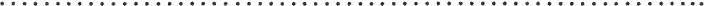 2.Forma organizacyjna: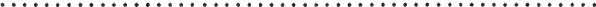 NIP: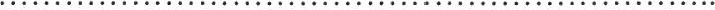 REGON: .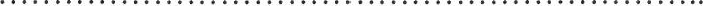 Adres siedziby: .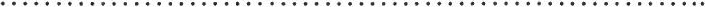 Adres poczty elektronicznej: .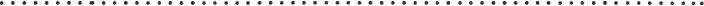 Osoba uprawniona do reprezentacji: imię i nazwisko, nr telefonu, adres poczty elektronicznej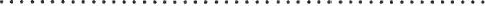 Dane osoby do kontaktu: imię i nazwisko, nr telefonu, adres poczty elektronicznej.Okres prowadzenia działalności (należy podać datę od kiedy prowadzona jest działalność) w zakresie zgodnym z celem partnerstwaOferowany wkład Oferenta w realizację celu partnerstwa (ludzki, organizacyjny, techniczny lub finansowy) 
……………………………………………………………………………………………………………………………………………………………………………………………………………………………………………………………………………………………………………………………………………………………………………………Opis koncepcji udziału w projekcie, w szczególności propozycje realizacji działań określonych…………………………………………………………………………………………………………………………………………………………………………………………………………………………………………………………………………………………………………………………………………………………………………………Załącznik nr 2Wykaz projektów OferentaPodpis osoby upoważnionej Załącznik nr 3Wykaz kadryPodpis osoby upoważnionejZał. Nr 4 ………………..………………..………… 	 	 	 						……………………, dn. …………………… ………….…….…………….…………… 	 	 	 (miejscowość) …………….…..………………………… …………….……………..……………… Nazwa podmiotu i adres /pieczątka OŚWIADCZENIENiniejszym oświadczam, że …………………………………………………………….... , który/ą reprezentuję  	 	 	     (nazwa podmiotu) Będzie działał zgodnie z celami partnerstwa i potwierdzam, że zgodność ta będzie polegała na:………………………………………………………………………………………………………………………………………………………………………………………………………………………………………………………………………………………………………………………………………………………………………………………………………………………………………………………………………………………………………………………………………………………………………………………………………………………………………………………………………………………………………………………………………………………………………………………………………………………………………………………………………………………………………………………………………………………………………………………………………………………………………………………………………………………………………………………………………………………………………………………………………………………………………………………………………………………………….. …..…………………………        (podpis osoby uprawnionej  i pieczęć)Zał. Nr 5………………..………………..………… 	 	 	 						………………………, dn. …………………… ………….…….…………….…………… 	 	 	 	miejscowość …………….…..………………………… …………….……………..……………… Nazwa podmiotu i adres /pieczątka OŚWIADCZENIENiniejszym oświadczam, że …………………………………………………………….... , który/ą reprezentuję nie    	 	 	 	     (nazwa podmiotu) podlega wykluczeniu z możliwości ubiegania się o dofinansowanie na podstawie odrębnych przepisów, w szczególności: art. 207 ust. 4 art. 210 ustawy z dnia 27 sierpnia 2009 r. o finansach publicznych; art. 12 ust. 1 pkt 1 ustawy z dnia 15 czerwca 2012 r. o skutkach powierzania wykonywania pracy cudzoziemcom przebywającym wbrew przepisom na terytorium Rzeczypospolitej Polskiej; art. 9 ust. 1 pkt 2a ustawy z dnia 28 października 2002 r. o odpowiedzialności podmiotów zbiorowych za czyny zabronione pod groźbą kary; art. 5l Rozporządzenia (UE) nr 833/2014 z dnia 31 lipca 2014 roku z póź. zm. dotyczące środków ograniczających w związku z działaniami Rosji destabilizującymi sytuację na Ukrainie. Jednocześnie zobowiązuję się do niezwłocznego powiadomienia o wykluczeniu z możliwości ubiegania się o dofinansowanie. ……………………………  (podpis osoby uprawnionej  i pieczęć) Zał. Nr 6 ………………..………………..………… 	 	 	 						………………………, dn. …………………… ………….…….…………….…………… 	 	 	 	miejscowość …………….…..………………………… …………….……………..……………… Nazwa podmiotu i adres /pieczątka OŚWIADCZENIE Niniejszym oświadczam, że ………………………………………………………….... nie zalega z uiszczeniem   	 	 	 	     (nazwa podmiotu) podatków, jak również z opłacaniem składek na ubezpieczenie społeczne i zdrowotne, Fundusz Pracy, Państwowy Fundusz Rehabilitacji Osób Niepełnosprawnych lub innych należności wymaganych odrębnymi przepisami. Ponadto oświadczam, iż: -nie zachodzi sprzeczność pomiędzy zapisami złożonej oferty a wymogami Karty Praw Podstawowych Unii Europejskiej z dnia 26 października 2012 r.; nie zachodzi sprzeczność pomiędzy zapisami złożonej oferty a wymogami Konwencji o Prawach Osób Niepełnosprawnych, sporządzoną w Nowym Jorku dnia 13 grudnia 2006 r. (t.j. Dz. U. z 2012 r. poz. 1169, z późn. zm.); wydatki przewidziane do poniesienia we wniosku o dofinansowania projektu nie są i nie będą sfinansowane z innych źródeł publicznych. 	. …..…………………………              (podpis osoby uprawnionej  i pieczęć) Lp.Nazwa projektuOkresrealizacjiZamawiający/GrantodawcaLp.Imię i nazwiskoOpis Wykształcenia, kwalifikacjiOpis Doświadczenia1